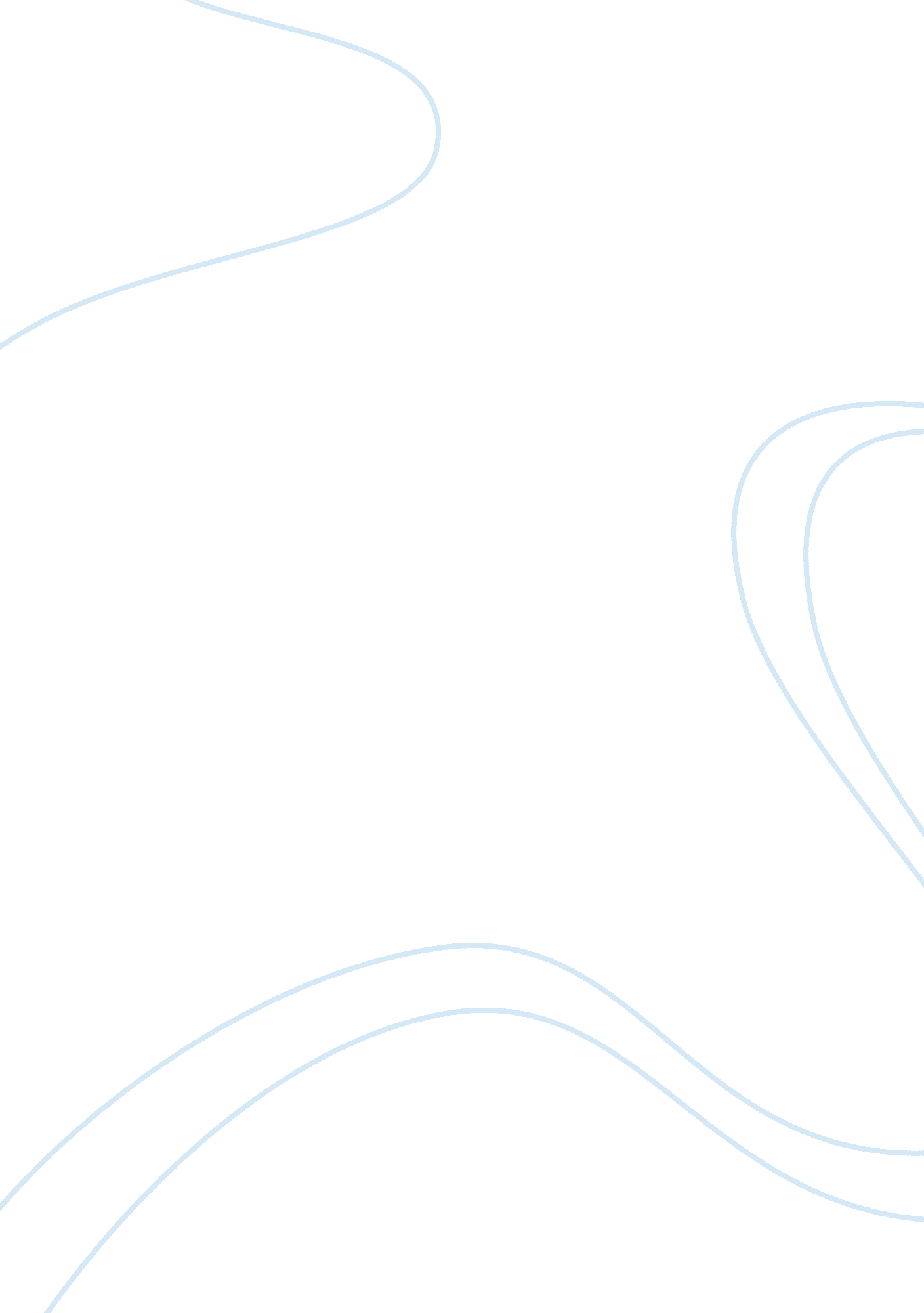 Big bazar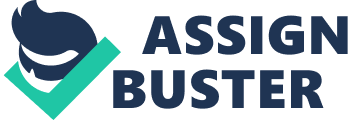 Big Bazaar is a chain of hypermarket in India, which caters to every family’s needs and requirements. This retail store is a subsidiary of Future group, Pantaloons Retail India Ltd. and is an answer to the United States’ Wal-Mart. Big Bazaar has released the doors for the fashion world, general merchandise like sports goods, cutlery, crockery, utensils, and home furnishings etc. at best economical prices. Big Bazaar group offers more than 100 stores all over the country with an amalgamation of Indian bazaars’ feel and touch with a convenience and choice of the modern retail facilities. The retail format of the Big Bazaar group includes Aadhar, Rural & Home-Town retail chain, Ezone home-improvement chain, sportswear retailer, depot and music chain is few among others. History of Big Bazaar The worldwide country chain, Big Bazaar, is formed by CEO of Future Group, Mr. Kishore Biyani. The group do not promises more than what it delivers. Their basic attraction associated with reasonable prices is their Unique Selling Price. Though, the products Big Bazaar stores stocks might not be advanced, but the customers are assured to avail the worth of the money spent by them. In 2001, the group opened its first store on the VIP Road, Calcutta, which was the primary departmental store offering regulated services of parking, steel vessels, apparel, electronics etc under the one roof at the competitive prices. Big Bazaar has become a massive hit with lower middle-class and middle class people as a major client base. At present, the Future Group comprises various formats and brands like Pantaloons, F123, Copper Chimney, Etam, Staples, One Mobile, Urbana, Brand Factory, LootMart, HomeTown and Central. The Big Bazaar has several stores located all over the India, among that Chennai, Hyderabad, Ahmedabad, Bangalore, Kolkata, Pune, Mumbai and Delhi is those metro cities where the stores of Big Bazaars are located. Facilities offered by Big Bazaar Online shopping: Big Bazaar has an official website, FutureBazaar. com, which is one of the most favorite sites among people of India for online shopping. FutureBazaar is an online business venture of Future Group, which sells an assortment of products such as fashion, which includes merchandise for men and women, mobile accessories, mobile handsets and electronics like home theatres, video cameras, digital camera, LCD TVs, kitchen appliances and many more. Discounts: “ Hfte ka sabse sasta din was introduced by the Big Bazaar, wherein extra and special discounts were offered on Wednesday every week, to attract the potential buyers into their store. Security check: At each exit of Big Bazaar, they use alarm systems or Electronic Article Surveillance system, which detects the products that has attached tags or not. 